Nom : _______Corrigé______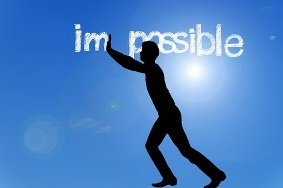 Les lois des exposants(-3)2 = -3 x (-3) = 9		-32 = - (3 x 3) = -9Complète les égalités.(-2) 4 = __-2 × (-2) × (-2) × (-2)___ = __16__	d) -2 4 = ____─ ( 2 × 2 × 2 × 2)____ = _-16__-3 3 = ____─ ( 3 × 3 × 3)________ = _-27__	e) -1 4 = ____─ ( 1 × 1 × 1 × 1)____  = __-1__(-5) 2  = ____-5 × (-5) __________= __25__	g) (-4) 3 = ____-4 × (-4) × (-4) _____ = __-64_Calcule le résultat des chaînes d’opérations suivantes. Laisse toutes les traces de tes démarches.-9 + (-3)2─ 5 =7 – (-3) + (-2)2 =-9 + 9 ─ 5 =7 – (-3) + 4 = 0 – 5 =10 + 4 = -514-15 ÷ (-3) ─ 4 x (-3)1 =10 – 72 + (4 – 9) =   -15 ÷ (-3) ─ 4 x (-3) =10 – 72 + (-5) =   5 ─ 4 x (-3) =10 – 49 + (-5) =   5 – (-12)-39 + (-5) =   17-4425 – (+10) ─ 80 =4 ─ (+5) + (-2)2 – 7 =25 – (+10) ─ 1 =4 ─ (+5) + 4 – 7 =15 ─ 1 =-1 + 4 – 7 =143 – 7 =-4